ISTRSKA BELICA – Kozana 2022 (ni novih podatkov – obrano)Vsebnost olja v laboratorijski oljarni 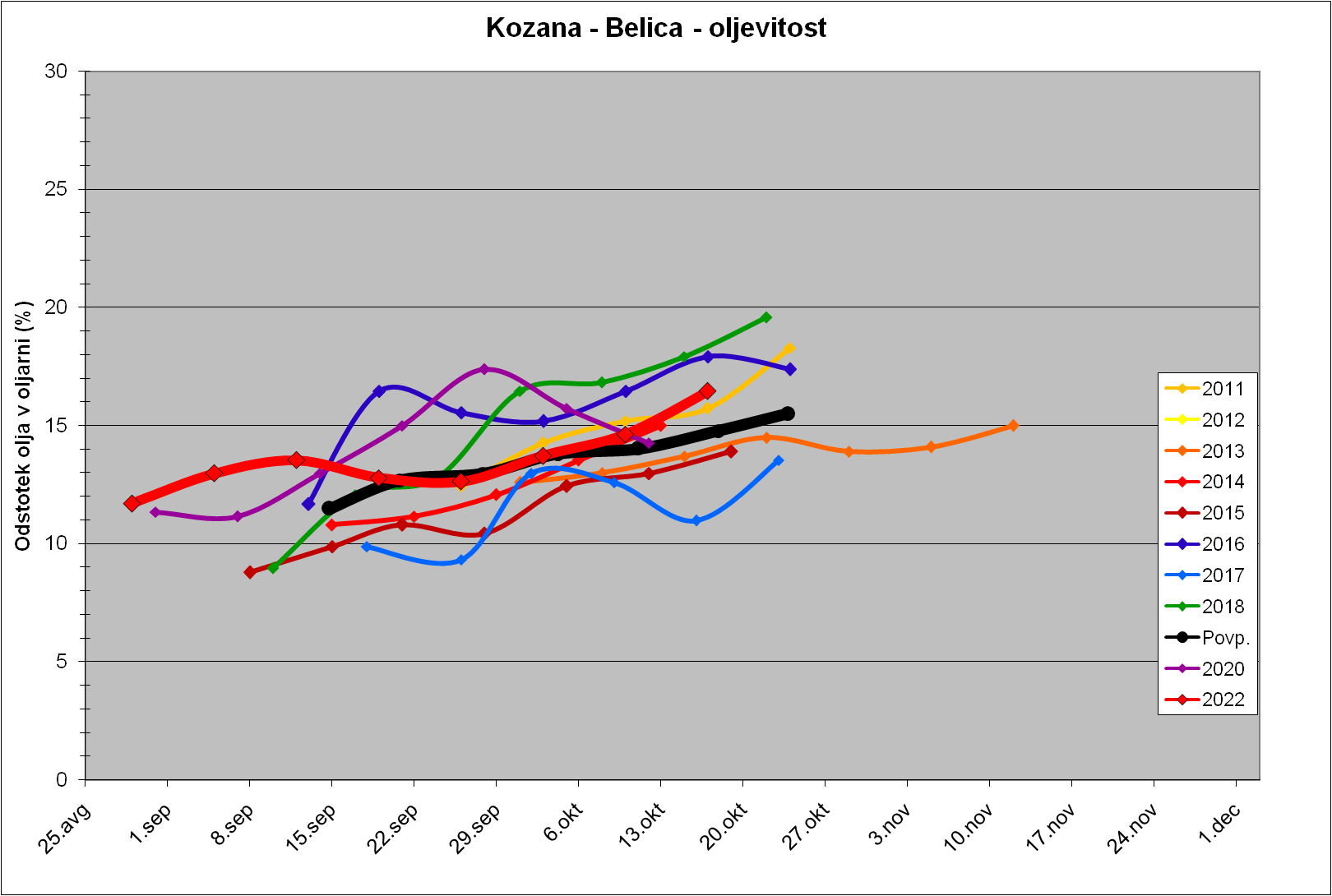 Trdota plodov pri sorti Istrska belica 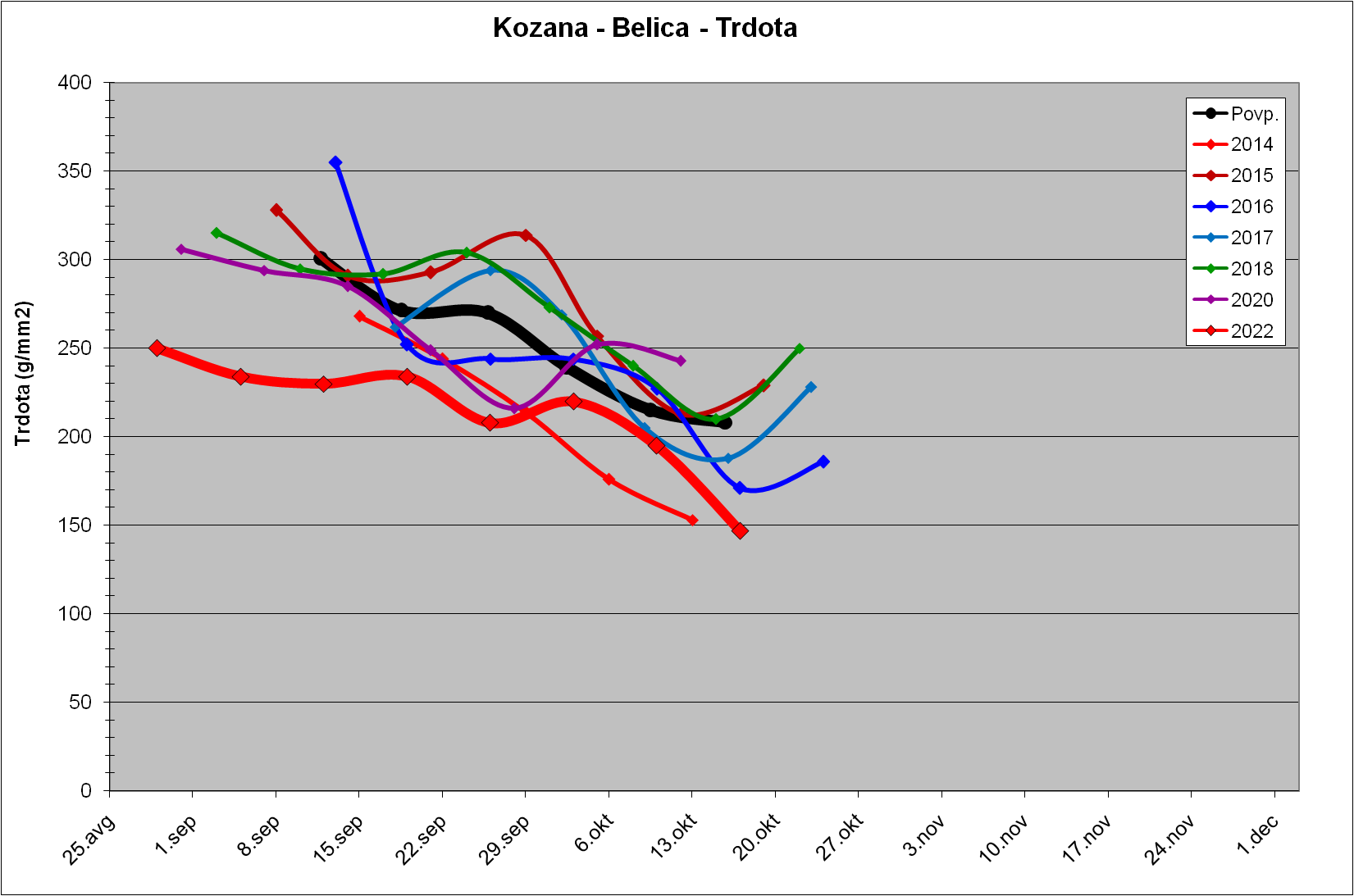 